Если по какой-либо причине в день доставки пенсионер отсутствовал, по возвращении он может сам обратиться с паспортом непосредственно в организацию, которая доставляет ему пенсию и получить причитающуюся выплату. Однако важно помнить, что обратиться за получением можно только до момента окончания доставочного периода в текущем месяце

#ПФР #вопросответ #доставкапенсии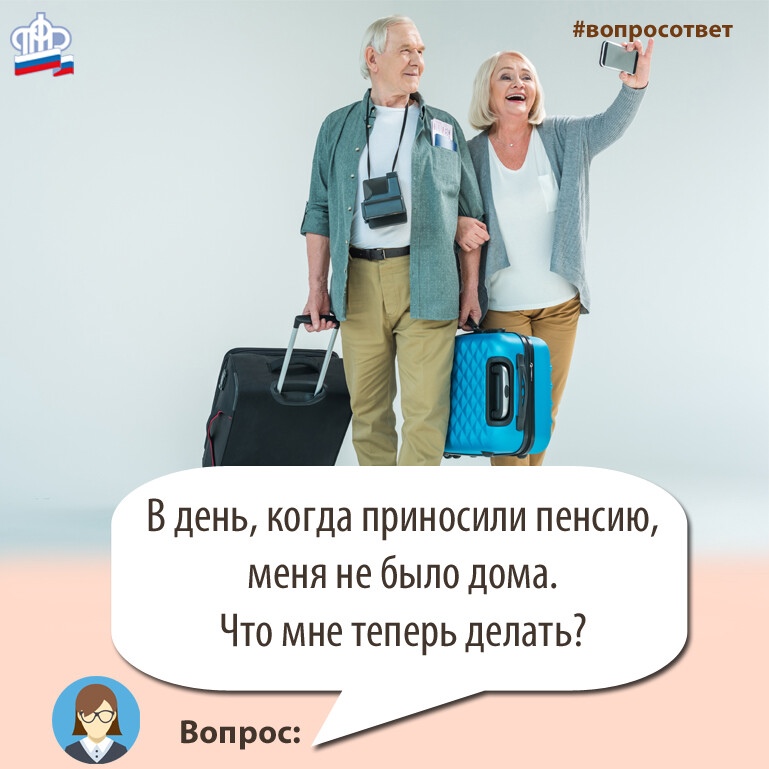 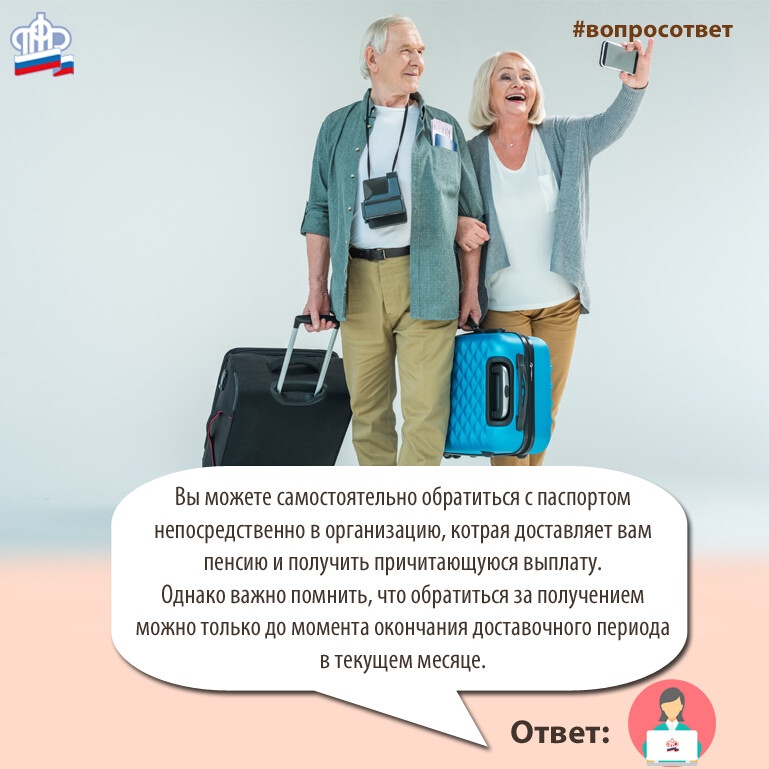 